 Trẻ tham gia nhiều hoạt động tại lớp sẽ phát huy cao tính sáng tạo, đặc biệt trong môn học tạo hình trẻ vừa thể hiện sự khéo léo vừa thể hiện sự sáng tạo. Thông qua môn tạo hình trẻ luôn yêu thích cái đẹp và thể hiện cái đẹp thông qua các tác phẩm tạo hình từ đó phát triển khả năng thẩm mỹ và nghệ thuật.        Với sự thông minh, sáng tạo và tư duy, hôm nay trong giờ hoạt động tạo hình các bạn lớp mẫu giáo nhỡ B3 đã thể hiện sự sáng tạo nghệ thuật như: thể hiện sự khéo léo khi cầm kéo để cắt tia nắng, mắt nghệ thuật khi ướm và dán các tia nắng cân đối tạo thành ông mặt trời…        Bằng những kỹ năng cắt dán mà các cô đã dạy và sự sáng tạo, trẻ đã tạo nên cho mình những sản phẩm rất đẹp, để từ đó giúp trẻ hứng thú và sáng tạo trong tất cả các hoạt động nghệ thuật.         Bố mẹ  cùng nhìn lại một số hình ảnh của các bạn lớp mẫu giáo nhỡ B3 đam mê, sáng tạo cắt dán ông mặt trời nào!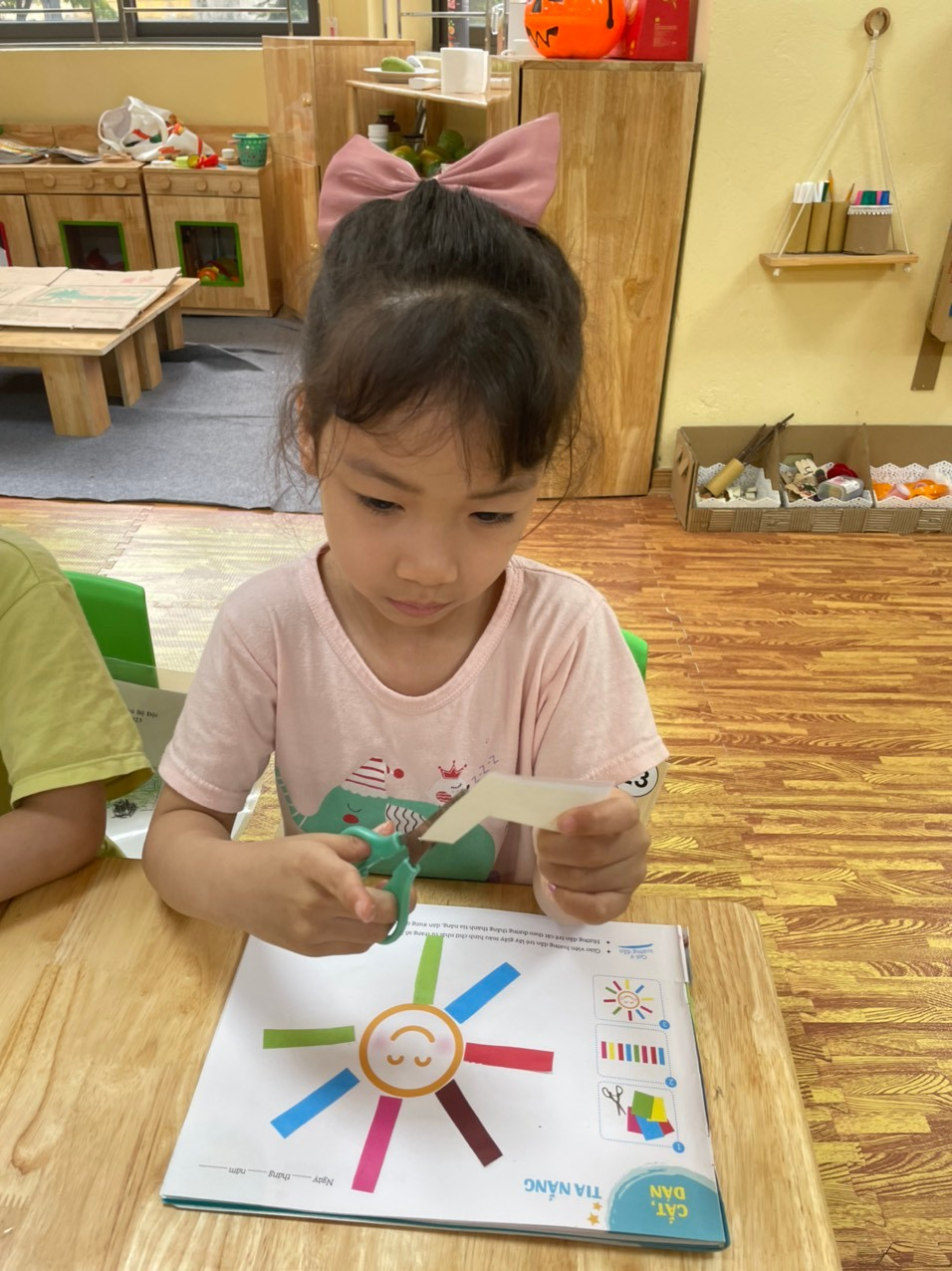 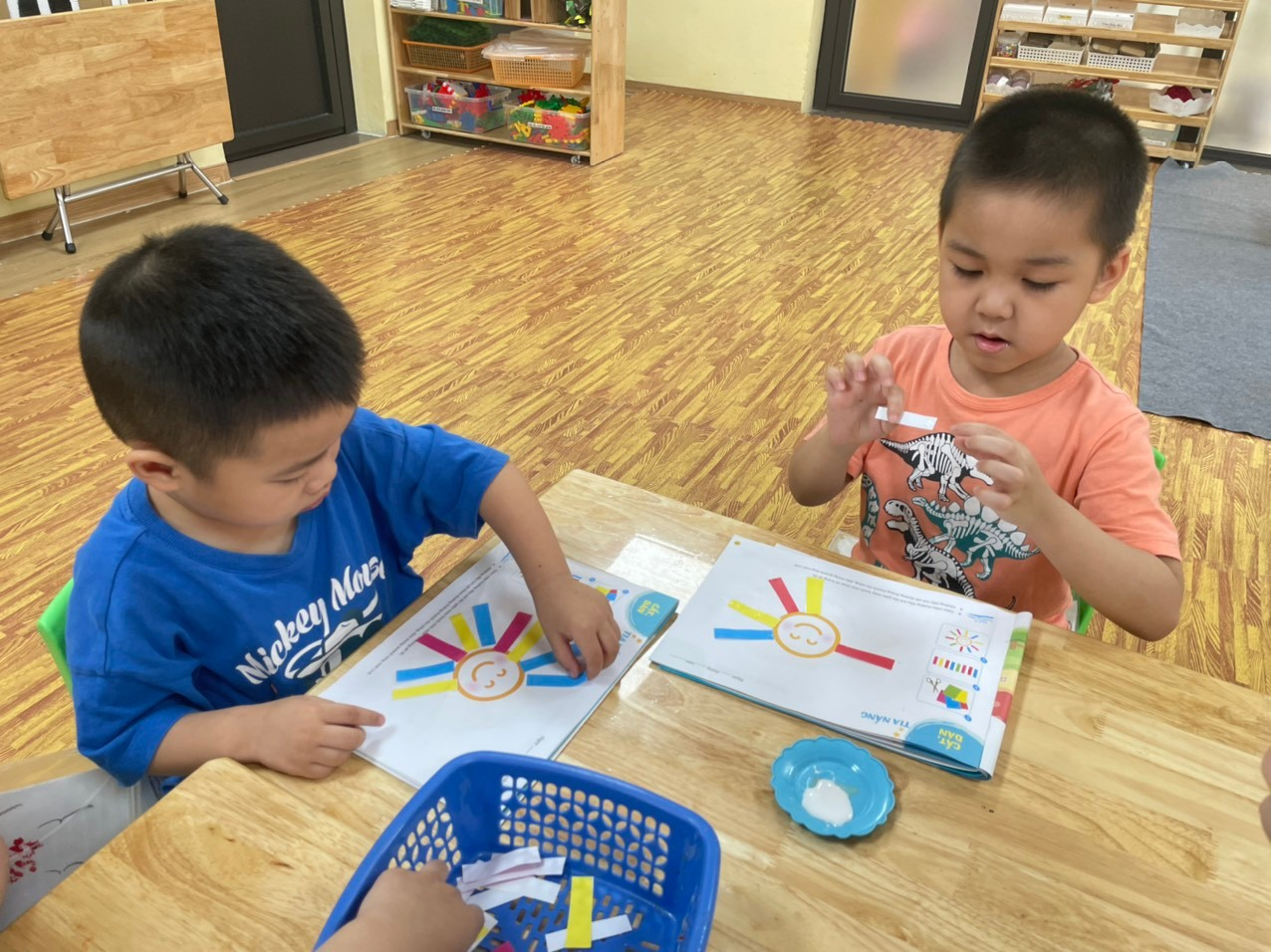 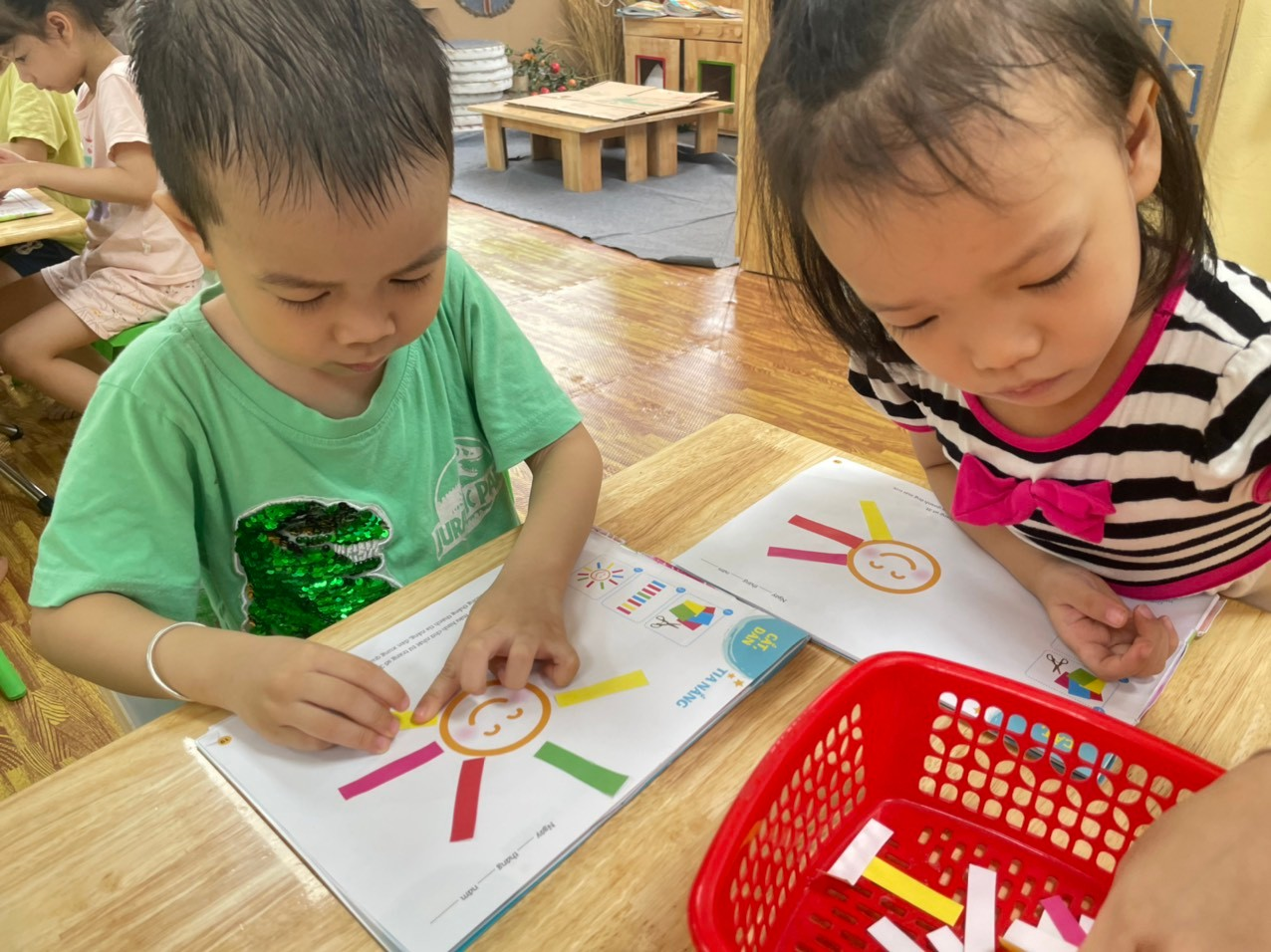 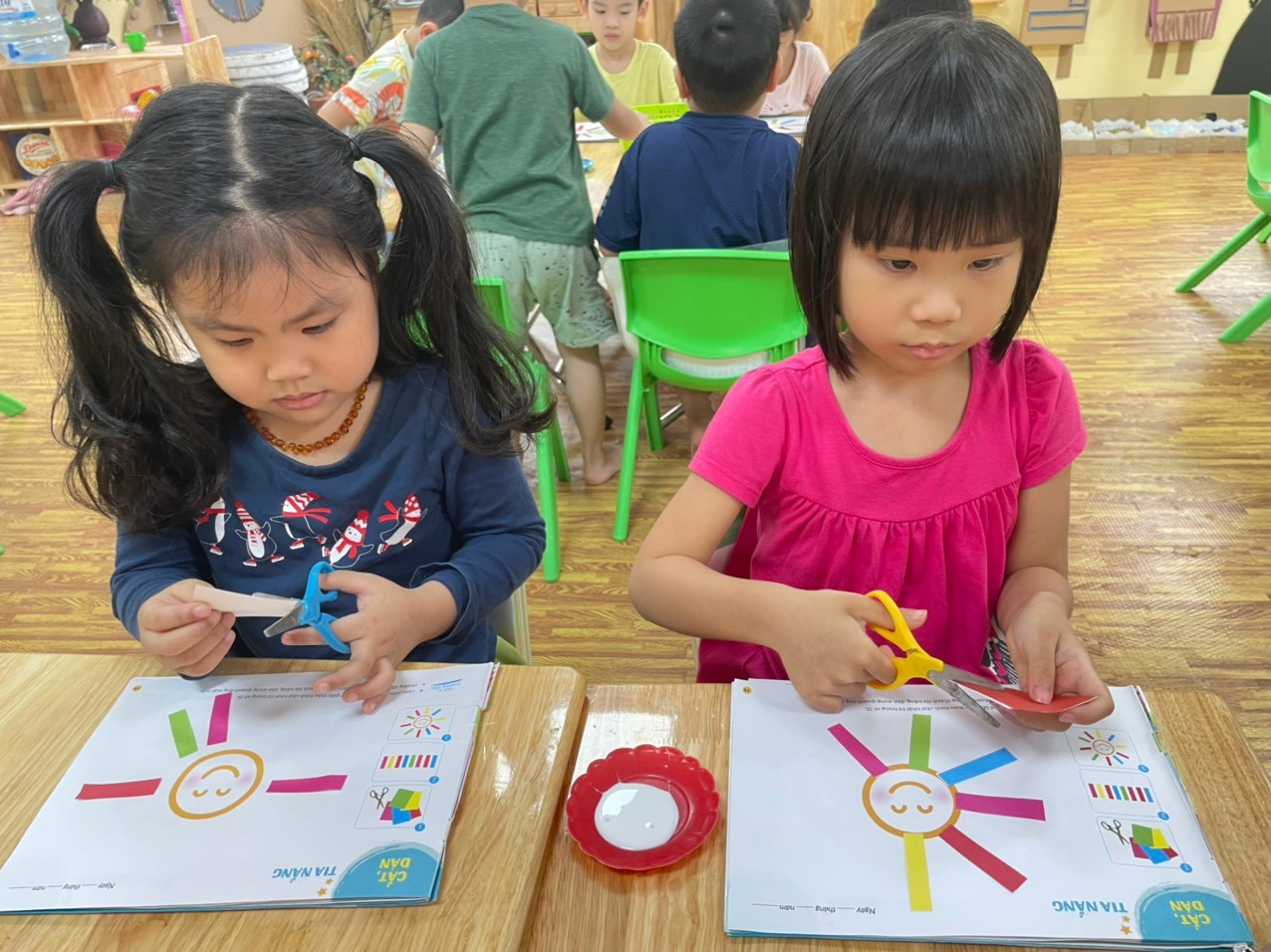 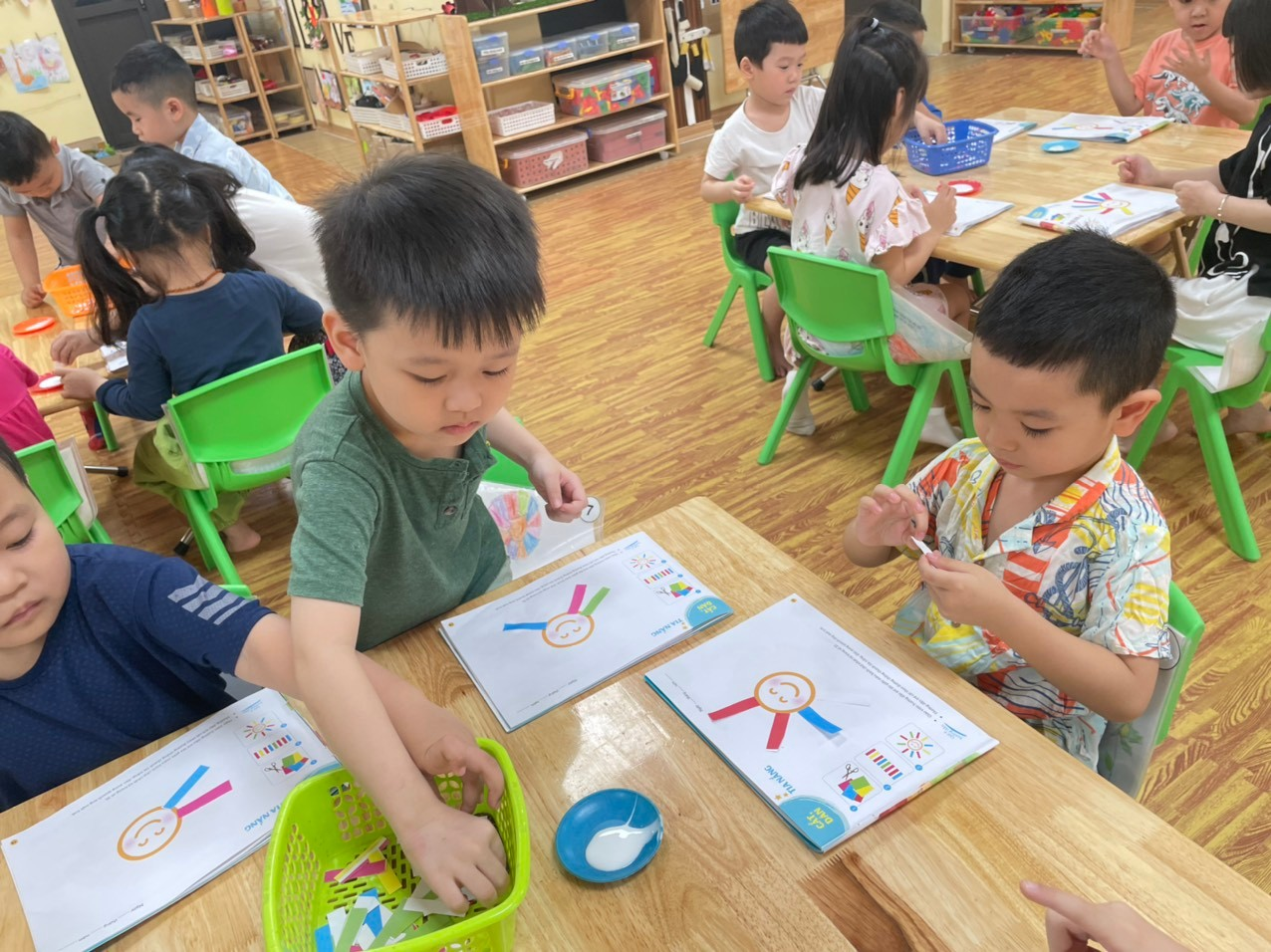 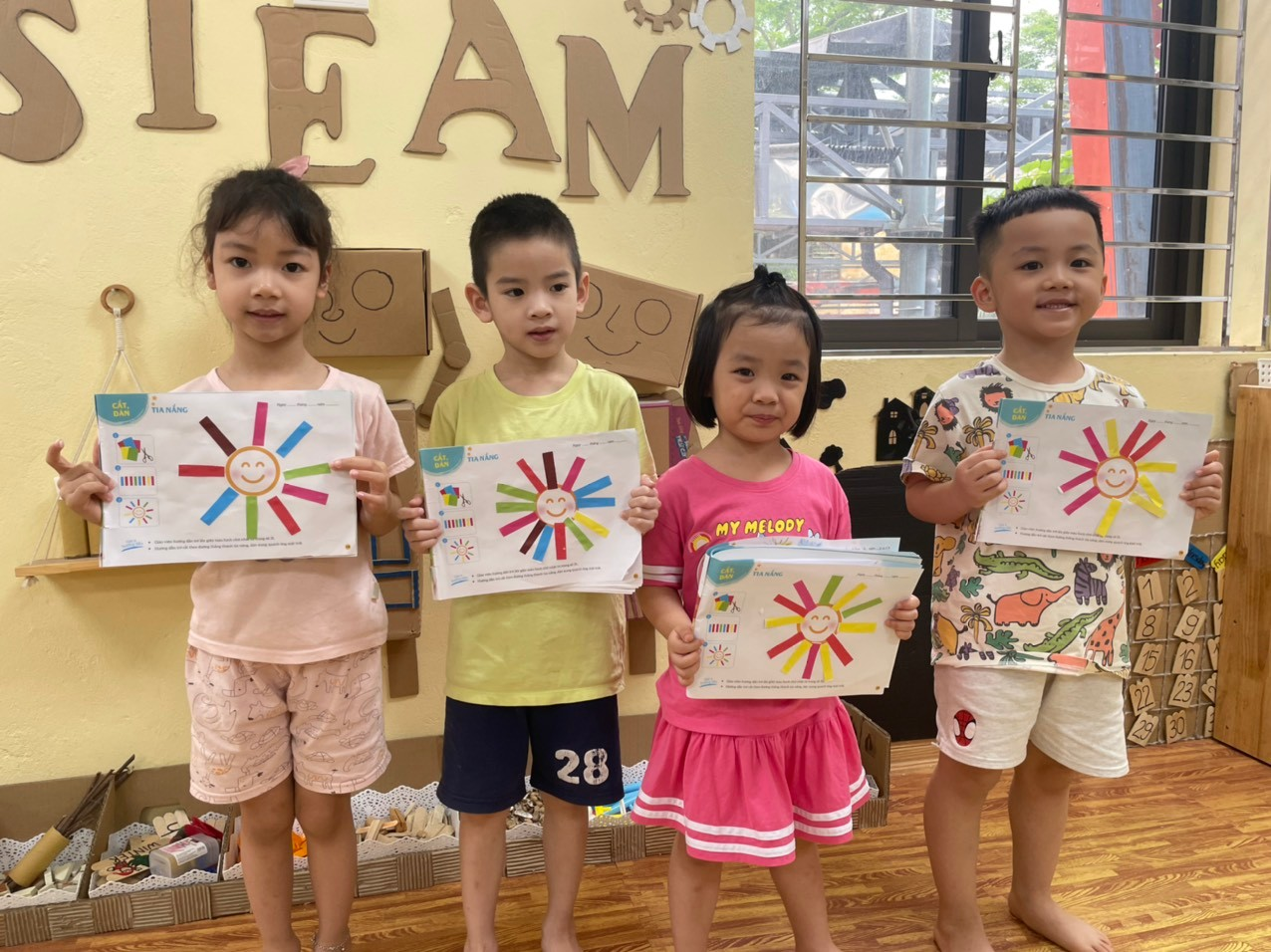 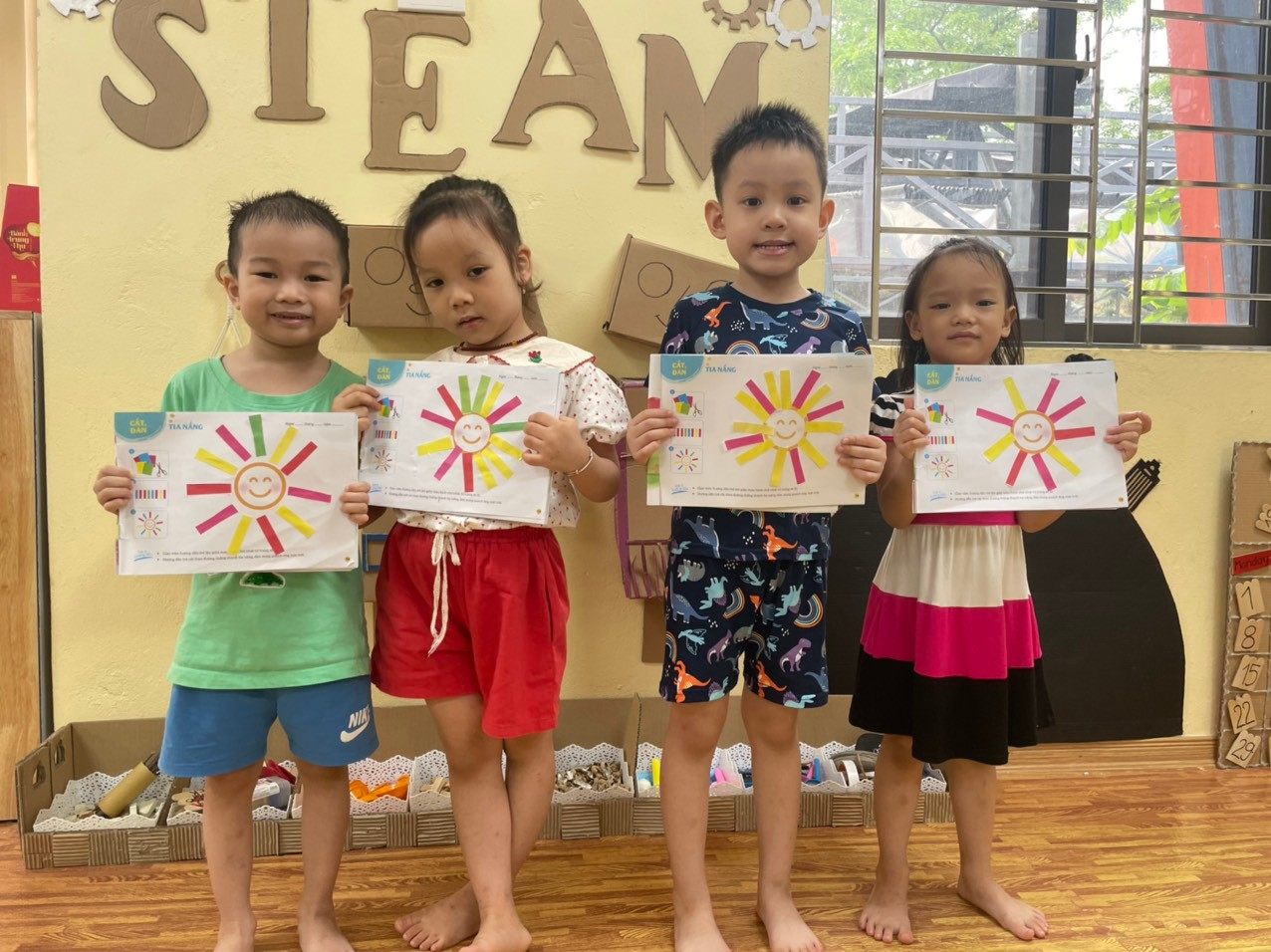 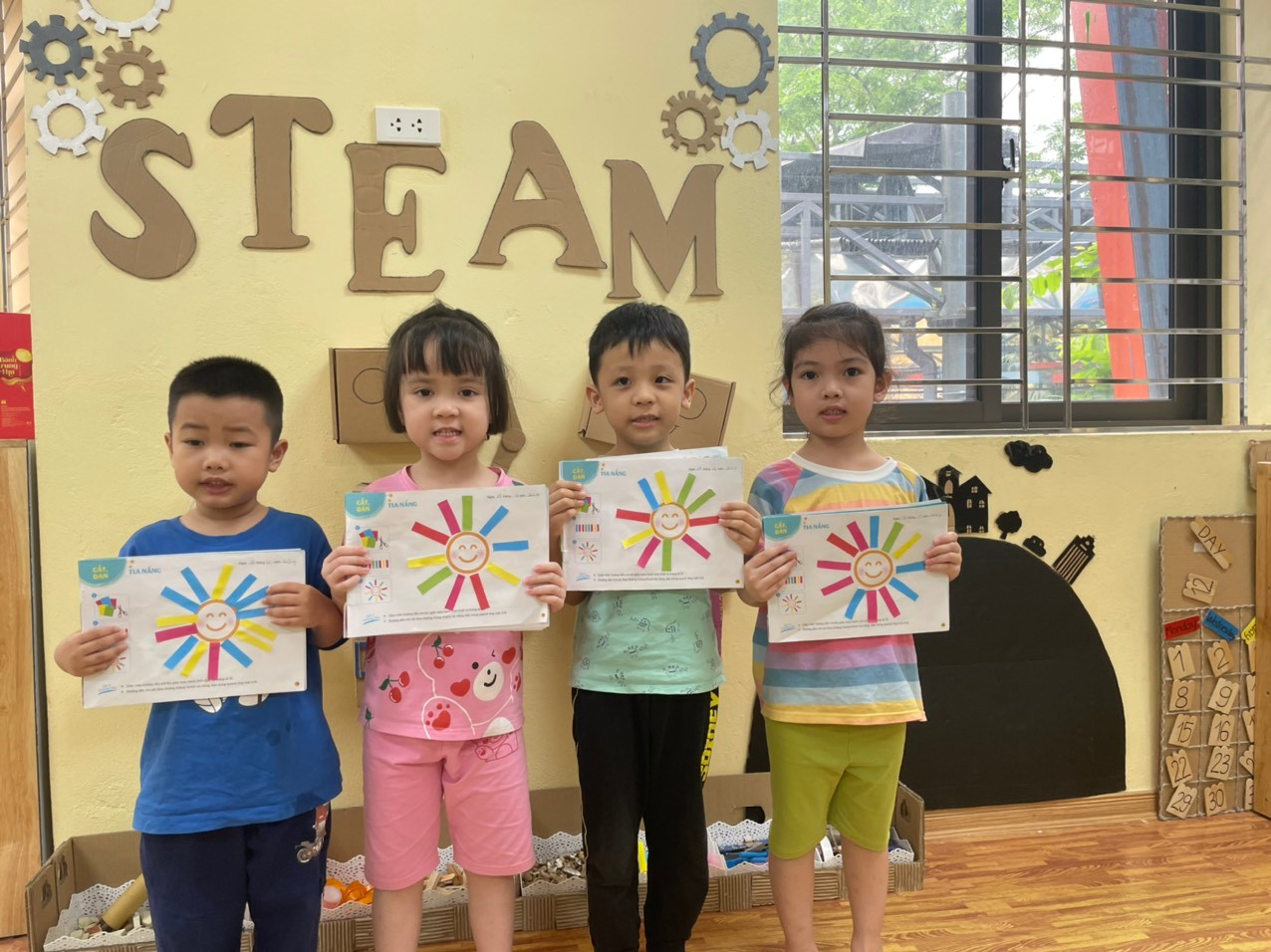 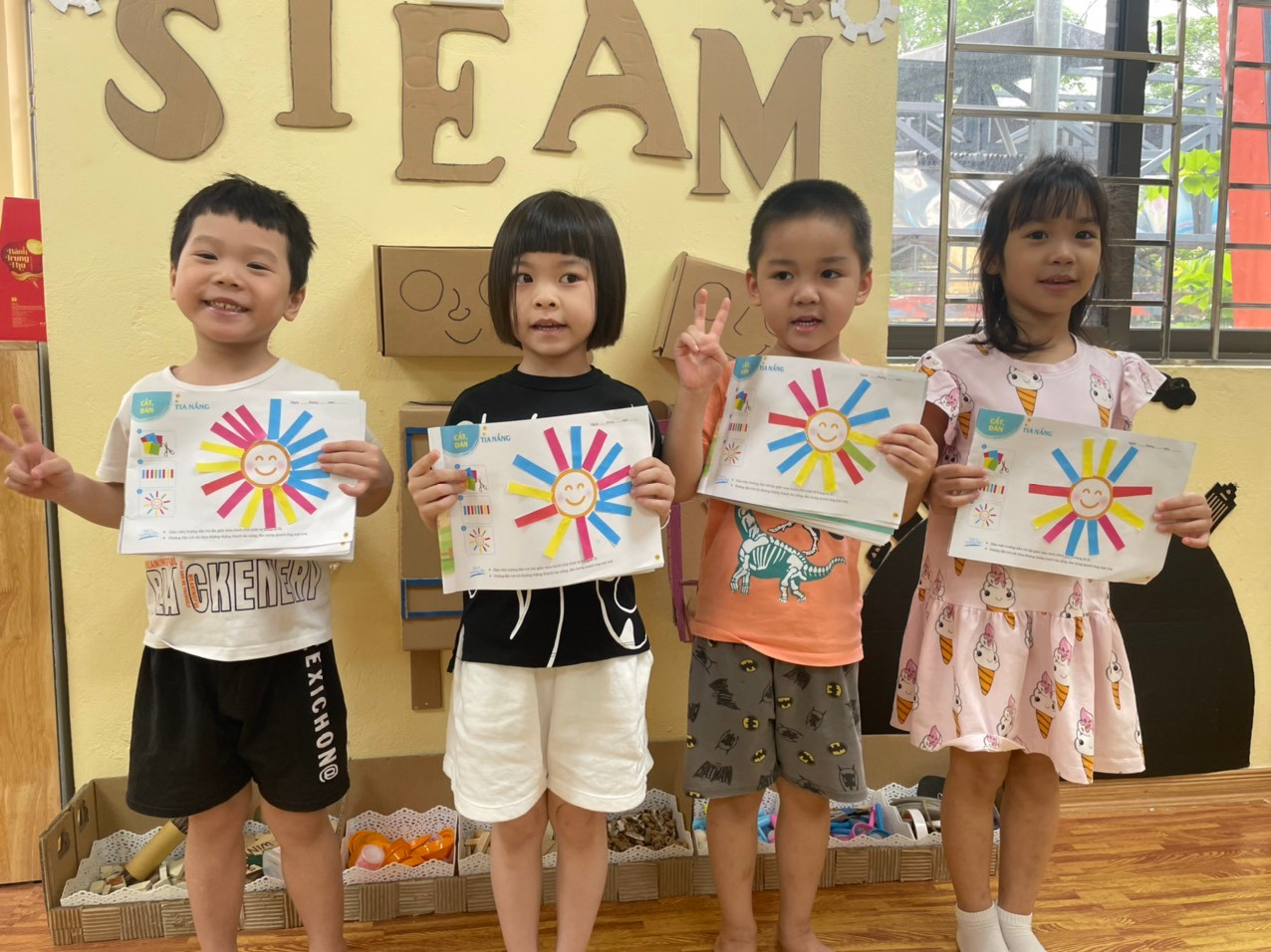 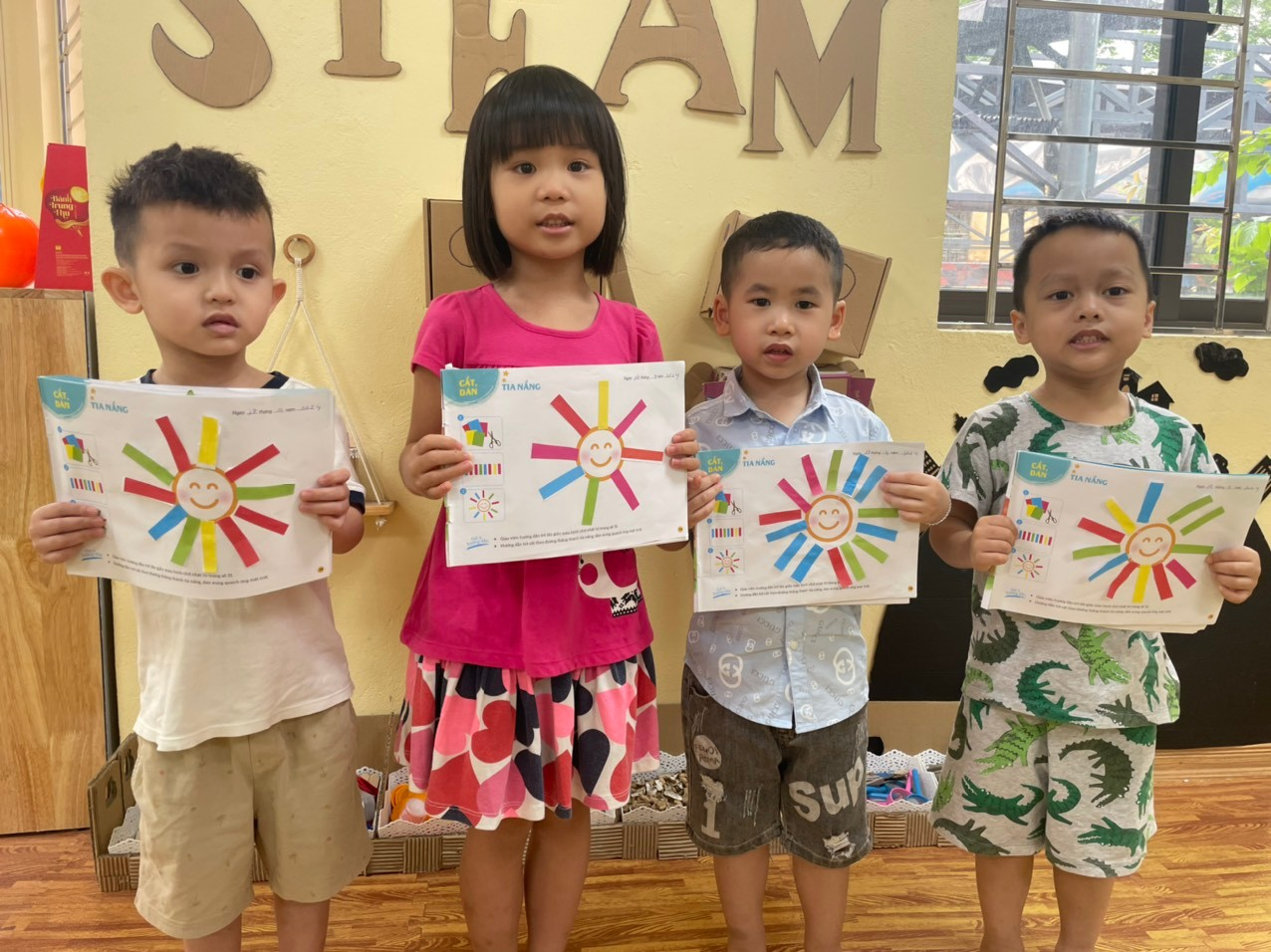 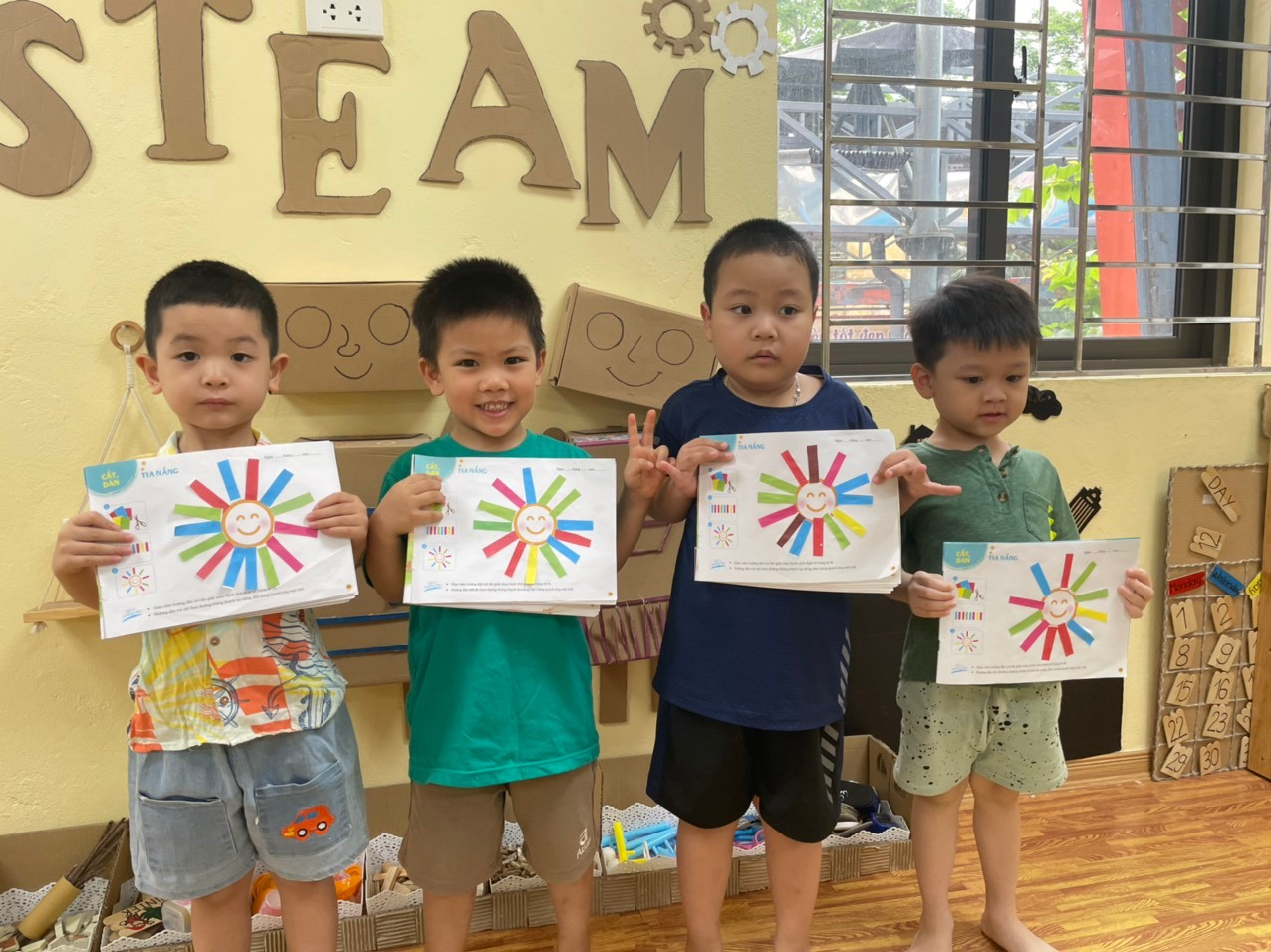 